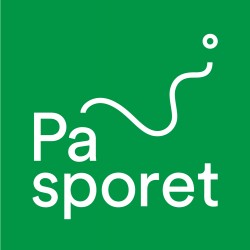 BØNNERHer er forslag til bønner som kan brukes i På sporet.Bønn ved starten av en pilegrimsvandringHellige Gud, vi takker deg for at du aldri er langt borte fra oss.Velsing oss ved starten av denne pilegrimsvandringen.Gå med oss og vær lys for oss på veien.Pust på oss ved din gode Ånd så vi fornyes i vår tro og vår kropp.Gjør oss åpne for alt som forteller om din godhet.Bevar oss fra alt ondt og la ingen ting skade oss.Vi ber i Jesu navn.Amen Bønn Allmektige Gud i ditt hjerte begraver du vår fortid.Du er i hvert øyeblikk, og du vil ta vare på vår fremtid.Jesus Kristus, våre hjerters lys,Hvor vi enn er i våre liv, venter du alltid på oss og sier:” Kom til meg alle dere som strever og bærer tunge byrderSå vil jeg gi dere hvile.”                 Hellige ånd, Kristi kjærlighets pust, i dypet av vår sjel legger du troen.Hele livet i gjennom bryter den gang etter gang fram som en bølge av tillit.Amen. (Broder Roger – Taize)BønVår Gud og Far, i dag vil vi lovprisa ditt namn: Takk for livet! Takk for kvar stund du gjev av venleik og lykke. Takk for at du tenner ditt lys når skuggane fell og løyner all herlegdom. Takk for livet i ditt underfulle lys!Takk for dei nære ting og for det endelause univers, for den grøne jord og for den tallause vrimmel av stjerner på himmelen, for hav og elvar, for fjella som vitnar om ditt velde, for det vide landskapet som auga kan kvila ved – og for at ditt allmaktsord i dag er tilgjeving og oppreising.Livet har ein avglans av din eigen herlegdom. Lat meg med alle sansar som du har gjeve meg, få oppleva verda som du har skapt.Vår Gud og Far, vi takkar deg og lovar ditt heilage namn for at du har gjeve oss livet. I medgang og motgang, i lykke og liding, i verk og venleik – i vona om herlegdom. Ved Jesus Kristus, din Son, vår Herre.Jorda, vår heim i kosmosHerre, du har gjeve oss jorda, vår heim i kosmos. Med fine trådar har du vove oss saman i hennar vakre vev. Gjev oss innsikt, så vi vernar henne. Gjev oss handlekraft, så vi steller godt med henne. Gjev oss kjærleik, så vi elskar henne.Urolege tankarGud, i dine hender overlet eg alle mine urolege tankar, alt eg er redd for ikkje å greia, alt utolmod over spørsmål som ikkje har fått svar, all irritasjon over menneske som eg har vanskeleg for å tola.Eg overlet meg sjølv nett slik som eg er. Du kjenner meg heilt og fullt.Tal tilgjevingsordet til meg og førebu mitt indre til å ta imot deg. Lat heile mitt vesen bli til god jord, der kveitekornet kan gro og veksa og mogna til evig liv.Herre Gud, du ser kva vi alle særskilt har å bera på og kva vi treng å leggja av oss hos deg. Ta det alt i dine hender. Bønn ved målet: Herrens bønn – meditativ veksellesning A: Vår Far i himmelen!
L: Vi kommer til deg med vår bønn for jorda. Du har skapt den til et godt sted for mennesker og dyr, for trær og planter.
A: La navnet ditt helliges.
L: Livet som du har gitt oss, er hellig. Å ødelegge livet er å vanhellige deg og ditt navn.
A: La riket ditt komme.
L: Gi oss drømmen og håpet om ditt rike, der alt liv får utfolde seg uten død, forurensning og ødeleggelse.
A: La viljen din skje på jorden slik som i himmelen.
L: Du har en gang for alle vist oss din vilje for jorda: Den skal være et sted fylt av liv, fred og kjærlighet.
A: Gi oss i dag vårt daglige brød,
L: Lær oss å bruke jorda slik at alle kan spise seg mette. Hjelp oss å dele jordas rikdommer i rettferdighet.
A: og tilgi oss vår skyld, slik også vi tilgir våre skyldnere.
L: Vi sitter selv med ansvaret for vårt eget forbruk og vår livsstil. Vår kamp for jorda begynner i vårt eget liv.
A: Og la oss ikke komme i fristelse,
L: Fristelsen til å velge det som gir en kortsiktig nytelse, er stor.
A: men frels oss fra det onde.
L: Hjelp oss å velge rett.
A: For riket er ditt og makten og æren i evighet.
L: Du har lovet å holde livet oppe, og vi vil stå på din side i kampen mot alt som truer det gode liv du har gitt oss!
A: Amen. 	(Kilde: Korsveibevegelsen)BønnL: Guds omsorg omgir oss
A: Vi svarer med lovprisning
L: Guds kjærlighet er synlig
A: Vi svarer med troskap
L: Guds ord kaller oss
A: Vi svarer med håp
L: Åndens vind blåser
A: Vi svarer med fryd(Kilde: Eyvind Skeie)Nuoraid rohkos / Ungdommenes bønnIpmil! Mii rohkadallat ahte máilmmi álgoálbmogat adnošedje ovttaárvosaš lahttun du rupmašis. Divtte máilmmi oaivámuččaid ja máilmmi girkuid leat čuvgejuvvon, ja atte sidjiide návccaid rahčat álgoálbmogiid vuoigatvuođaid ovddas. Mii rohkadallat ahte don veahkehivččet kristtalaččaid miehtá máilmmi ovttas vuostálastit nállevealaheami, vaši ja veahkaválddálašvuođa.Gud! Vi ber om at verdens urfolk blir sett på som likeverdige deler av din kropp. La verdens ledere og verdens kirker være opplyst og ha styrke til å kjempe for urfolkenes rettigheter. Vi ber om at du hjelper kristne i hele verden til sammen å stå opp mot rasisme, hat og overgrep. Ipmil! Mii rohkadallat sámi álbmoga ovddas. Atte midjiide oktavuođa ja návccaid ja oro min luhtte. Vuostáiváldde min giitosa iežat attáldagaid ovddas, ja gula min rohkosiid go mii čuorvut dutnje, gula min šuohkkima go min jietna ii šat guotte. Mii rohkadallat ahte don doalašit várjaleaddji gieđat min álbmoga, min ealáhusaid ja min eatnamiid badjel. Divtte min eallit du eatnamiin guossin ja hálddašeaddjin, čohkkejeaddjin ja áittardeaddjin.Gud! Vi ber for samefolket. Vi oss enhet og styrke og vær du med oss. Ta i mot vår takk for de gaver du gir, og hør våre bønner når vi roper til deg, hør våre sukk når vi ikke har stemme til å rope mer. Vi ber deg om å holde din vernende hånd over vårt folk, våre næringer og våre landområder. La oss leve med din jord som gjester og forvaltere, som sankere og ivaretagere. Ipmil! Mii rohkadallat sámegiela ovddas. Divtte sánát gullot buot váimmugielaide, ja atte min girkuide ja searvegottiide roahkkatvuođa váldit giela atnui. Mii rohkadallat ahte don láidet olbmuid girku bálvalussii, nu ahte mis álo leat báhpat, katekehtat, diakonat ja girkomusihkkačeahpit geat eai dušše hála sámegiela, muhto maiddái dovdet kultuvrra ja árbevieruid.Gud! Vi ber for de samiske språkene. La ordet ditt lyde på alle hjertespråk, og la våre kirker og menigheter få frimodighet til å ta i bruk språkene. Vi ber om at du leder mennesker til tjeneste i kirken, slik at vi alltid vil ha prester, kateketer, diakoner og kirkemusikere som ikke bare snakker et samisk språk, men som også kjenner kultur og tradisjon.  Ipmil! Čájet midjiide čielgasit maid ovddas mii beassat leat giitevaččat, ja divtte min máhttit illudit buot du oavdudaguin min árgabeaivvis. Divtte min oaidnit luonddu dakkárin go don leat midjiide dan addán, ja divtte min várjallit buot maid don leat sivdnidan. Mii rohkadallat ahte eat goassige vajáldahtáše mo min máddarat leat eallán das maid du eanan lea addán, ja ahte mii ain beasašeimmet joatkit dáid árbevieruiguin ja eallinvugiiguin. Oahpat min atnit árvvus guđet guimmiideamet, vai min osku dutnje kruvnniduvvošii ráfiin.Gud! Vis oss med klarhet det vi har å være takknemlig for, og gi oss evne til å glede oss over alle dine under i vår hverdag. La oss se naturen slik du har gitt oss den, og la oss verne om alt du har skapt. Vi ber om at vi aldri glemmer hvordan våre forfedre har levd av din jord, og at vi fortsatt får ta med oss tradisjonene og levesettene. Lær oss å respektere hverandre- slik at vår tro på deg krones med fred. Ipmil! Mii rohkadallat ahte mii olmmožin oččošeimmet gierdavašvuođa daiguin geat eai ipmir, ráfi daiguin geat dagahit riiddu, ráhkisvuođa daidda geat vášuhit min ja ovddasmorraša daidda geat vaháguhttet min. Mii rohkadallat ahte don attášit midjiide roahkkatvuođa vuostálastit eahpevuoiggalašvuođa, ja návccaid diktit orrut gilvvekeahttá vaši ja giellásiid. Mii rohkadallat ahte don attášit midjiide jierpmi čoavdit riidduid bahávuođa ja veahkaválddi haga, ja čehppodaga dagahit gulahallama ja ráfi.Gud! Vi ber om at vi som mennesker får tålmodighet med de som ikke forstår, fred med de som skaper konflikt, kjærlighet til de som hater oss og omsorg for de som gjør oss vondt.  Vi ber om at du gir oss mot til å stå opp mot urettferdighet, og styrke til ikke å spre hat og usannheter. Vi ber om at du gir oss fornuft til å løse konflikter uten å ty til ondskap og vold, og evner til å skape dialog og fred. 